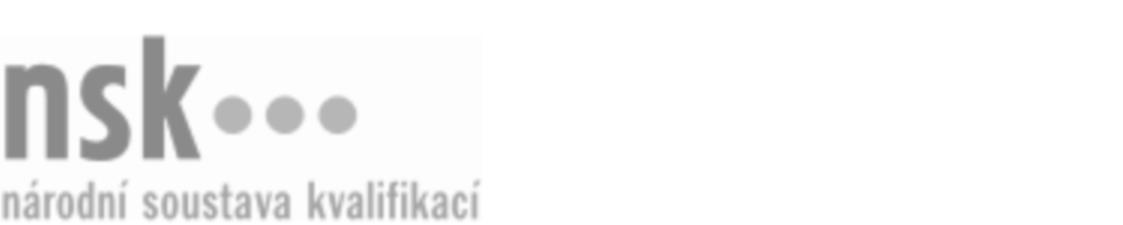 Kvalifikační standardKvalifikační standardKvalifikační standardKvalifikační standardKvalifikační standardKvalifikační standardKvalifikační standardKvalifikační standardOdborný pracovník / odborná pracovnice v oblasti mezinárodní spolupráce s dětmi a mládeží (kód: 75-018-N) Odborný pracovník / odborná pracovnice v oblasti mezinárodní spolupráce s dětmi a mládeží (kód: 75-018-N) Odborný pracovník / odborná pracovnice v oblasti mezinárodní spolupráce s dětmi a mládeží (kód: 75-018-N) Odborný pracovník / odborná pracovnice v oblasti mezinárodní spolupráce s dětmi a mládeží (kód: 75-018-N) Odborný pracovník / odborná pracovnice v oblasti mezinárodní spolupráce s dětmi a mládeží (kód: 75-018-N) Odborný pracovník / odborná pracovnice v oblasti mezinárodní spolupráce s dětmi a mládeží (kód: 75-018-N) Odborný pracovník / odborná pracovnice v oblasti mezinárodní spolupráce s dětmi a mládeží (kód: 75-018-N) Autorizující orgán:Ministerstvo školství, mládeže a tělovýchovyMinisterstvo školství, mládeže a tělovýchovyMinisterstvo školství, mládeže a tělovýchovyMinisterstvo školství, mládeže a tělovýchovyMinisterstvo školství, mládeže a tělovýchovyMinisterstvo školství, mládeže a tělovýchovyMinisterstvo školství, mládeže a tělovýchovyMinisterstvo školství, mládeže a tělovýchovyMinisterstvo školství, mládeže a tělovýchovyMinisterstvo školství, mládeže a tělovýchovyMinisterstvo školství, mládeže a tělovýchovyMinisterstvo školství, mládeže a tělovýchovySkupina oborů:Pedagogika, učitelství a sociální péče (kód: 75)Pedagogika, učitelství a sociální péče (kód: 75)Pedagogika, učitelství a sociální péče (kód: 75)Pedagogika, učitelství a sociální péče (kód: 75)Pedagogika, učitelství a sociální péče (kód: 75)Pedagogika, učitelství a sociální péče (kód: 75)Týká se povolání:Odborný pracovník v oblasti mezinárodní spolupráce s dětmi a mládežíOdborný pracovník v oblasti mezinárodní spolupráce s dětmi a mládežíOdborný pracovník v oblasti mezinárodní spolupráce s dětmi a mládežíOdborný pracovník v oblasti mezinárodní spolupráce s dětmi a mládežíOdborný pracovník v oblasti mezinárodní spolupráce s dětmi a mládežíOdborný pracovník v oblasti mezinárodní spolupráce s dětmi a mládežíOdborný pracovník v oblasti mezinárodní spolupráce s dětmi a mládežíOdborný pracovník v oblasti mezinárodní spolupráce s dětmi a mládežíOdborný pracovník v oblasti mezinárodní spolupráce s dětmi a mládežíOdborný pracovník v oblasti mezinárodní spolupráce s dětmi a mládežíOdborný pracovník v oblasti mezinárodní spolupráce s dětmi a mládežíOdborný pracovník v oblasti mezinárodní spolupráce s dětmi a mládežíKvalifikační úroveň NSK - EQF:555555Odborná způsobilostOdborná způsobilostOdborná způsobilostOdborná způsobilostOdborná způsobilostOdborná způsobilostOdborná způsobilostNázevNázevNázevNázevNázevÚroveňÚroveňPropojování nabídky a poptávky mezinárodní spolupráce v oblasti práce s dětmi a mládežíPropojování nabídky a poptávky mezinárodní spolupráce v oblasti práce s dětmi a mládežíPropojování nabídky a poptávky mezinárodní spolupráce v oblasti práce s dětmi a mládežíPropojování nabídky a poptávky mezinárodní spolupráce v oblasti práce s dětmi a mládežíPropojování nabídky a poptávky mezinárodní spolupráce v oblasti práce s dětmi a mládeží55Zajišťování komunikace se zahraničními partneryZajišťování komunikace se zahraničními partneryZajišťování komunikace se zahraničními partneryZajišťování komunikace se zahraničními partneryZajišťování komunikace se zahraničními partnery55Příprava zahraničních výjezdů skupin i jednotlivcůPříprava zahraničních výjezdů skupin i jednotlivcůPříprava zahraničních výjezdů skupin i jednotlivcůPříprava zahraničních výjezdů skupin i jednotlivcůPříprava zahraničních výjezdů skupin i jednotlivců44Organizační, finanční a programové zajištění přijímání zahraničních návštěv v ČROrganizační, finanční a programové zajištění přijímání zahraničních návštěv v ČROrganizační, finanční a programové zajištění přijímání zahraničních návštěv v ČROrganizační, finanční a programové zajištění přijímání zahraničních návštěv v ČROrganizační, finanční a programové zajištění přijímání zahraničních návštěv v ČR44Vedení mladých lidí k interkulturnímu učeníVedení mladých lidí k interkulturnímu učeníVedení mladých lidí k interkulturnímu učeníVedení mladých lidí k interkulturnímu učeníVedení mladých lidí k interkulturnímu učení55Koordinace zahraničních dobrovolníků v české organizaci a českých dobrovolníků v zahraničíKoordinace zahraničních dobrovolníků v české organizaci a českých dobrovolníků v zahraničíKoordinace zahraničních dobrovolníků v české organizaci a českých dobrovolníků v zahraničíKoordinace zahraničních dobrovolníků v české organizaci a českých dobrovolníků v zahraničíKoordinace zahraničních dobrovolníků v české organizaci a českých dobrovolníků v zahraničí55Příprava projektů a grantových žádostí v oblasti mezinárodní spolupráce s dětmi a mládežíPříprava projektů a grantových žádostí v oblasti mezinárodní spolupráce s dětmi a mládežíPříprava projektů a grantových žádostí v oblasti mezinárodní spolupráce s dětmi a mládežíPříprava projektů a grantových žádostí v oblasti mezinárodní spolupráce s dětmi a mládežíPříprava projektů a grantových žádostí v oblasti mezinárodní spolupráce s dětmi a mládeží55Odborný pracovník / odborná pracovnice v oblasti mezinárodní spolupráce s dětmi a mládeží,  29.03.2024 15:51:01Odborný pracovník / odborná pracovnice v oblasti mezinárodní spolupráce s dětmi a mládeží,  29.03.2024 15:51:01Odborný pracovník / odborná pracovnice v oblasti mezinárodní spolupráce s dětmi a mládeží,  29.03.2024 15:51:01Odborný pracovník / odborná pracovnice v oblasti mezinárodní spolupráce s dětmi a mládeží,  29.03.2024 15:51:01Strana 1 z 2Strana 1 z 2Kvalifikační standardKvalifikační standardKvalifikační standardKvalifikační standardKvalifikační standardKvalifikační standardKvalifikační standardKvalifikační standardPlatnost standarduPlatnost standarduPlatnost standarduPlatnost standarduPlatnost standarduPlatnost standarduPlatnost standarduStandard je platný od: 21.10.2022Standard je platný od: 21.10.2022Standard je platný od: 21.10.2022Standard je platný od: 21.10.2022Standard je platný od: 21.10.2022Standard je platný od: 21.10.2022Standard je platný od: 21.10.2022Odborný pracovník / odborná pracovnice v oblasti mezinárodní spolupráce s dětmi a mládeží,  29.03.2024 15:51:01Odborný pracovník / odborná pracovnice v oblasti mezinárodní spolupráce s dětmi a mládeží,  29.03.2024 15:51:01Odborný pracovník / odborná pracovnice v oblasti mezinárodní spolupráce s dětmi a mládeží,  29.03.2024 15:51:01Odborný pracovník / odborná pracovnice v oblasti mezinárodní spolupráce s dětmi a mládeží,  29.03.2024 15:51:01Strana 2 z 2Strana 2 z 2